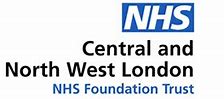 Milton Keynes Health VisitorWell Baby Drop-in SessionsMilton Keynes 0-19 Service Website: www.mkchildrenshealth.nwl.nhs.ukSingle Point of Access Telephone number. 01908/725100From week commencing Monday 3rd January 2022Please arrive 15 minutes before the end of each clinic to ensure a member of the team can see you and your child.Milton Keynes Health VisitorWell Baby Drop-in SessionsMilton Keynes 0-19 Service Website: www.mkchildrenshealth.nwl.nhs.ukSingle Point of Access Telephone number. 01908/725100From week commencing Monday 3rd January 2022Please arrive 15 minutes before the end of each clinic to ensure a member of the team can see you and your child.DAYTIMEVENUETuesday9.30am – 11.30amRowans Family Centre13A MoorfootFullers SladeMK11 2BDTuesday1.00pm – 3.00pmLovat HallSilver StreetNewport PagnellMK16 0EJWednesday1.00pm – 3.00pmNeath Hill Health Centre1 Tower CrescentNeath HillMK14 6JYThursday9.30am – 11.30pmHedgerows Family CentrePlayzoneLangland RoadNetherfieldMK6 4NPFriday9.30am – 11.30amDaisychain Family CentreC/O Abbey Primary SchoolMelrose AvenueBletchleyMK3 6PSDAYTIMEVENUETuesday9.30am – 11.30amRowans Family Centre13A MoorfootFullers SladeMK11 2BDTuesday1.00pm – 3.00pmLovat HallSilver StreetNewport PagnellMK16 0EJWednesday1.00pm – 3.00pmNeath Hill Health Centre1 Tower CrescentNeath HillMK14 6JYThursday9.30am – 11.30pmHedgerows Family CentrePlayzoneLangland RoadNetherfieldMK6 4NPFriday9.30am – 11.30amDaisychain Family CentreC/O Abbey Primary SchoolMelrose AvenueBletchleyMK3 6PS